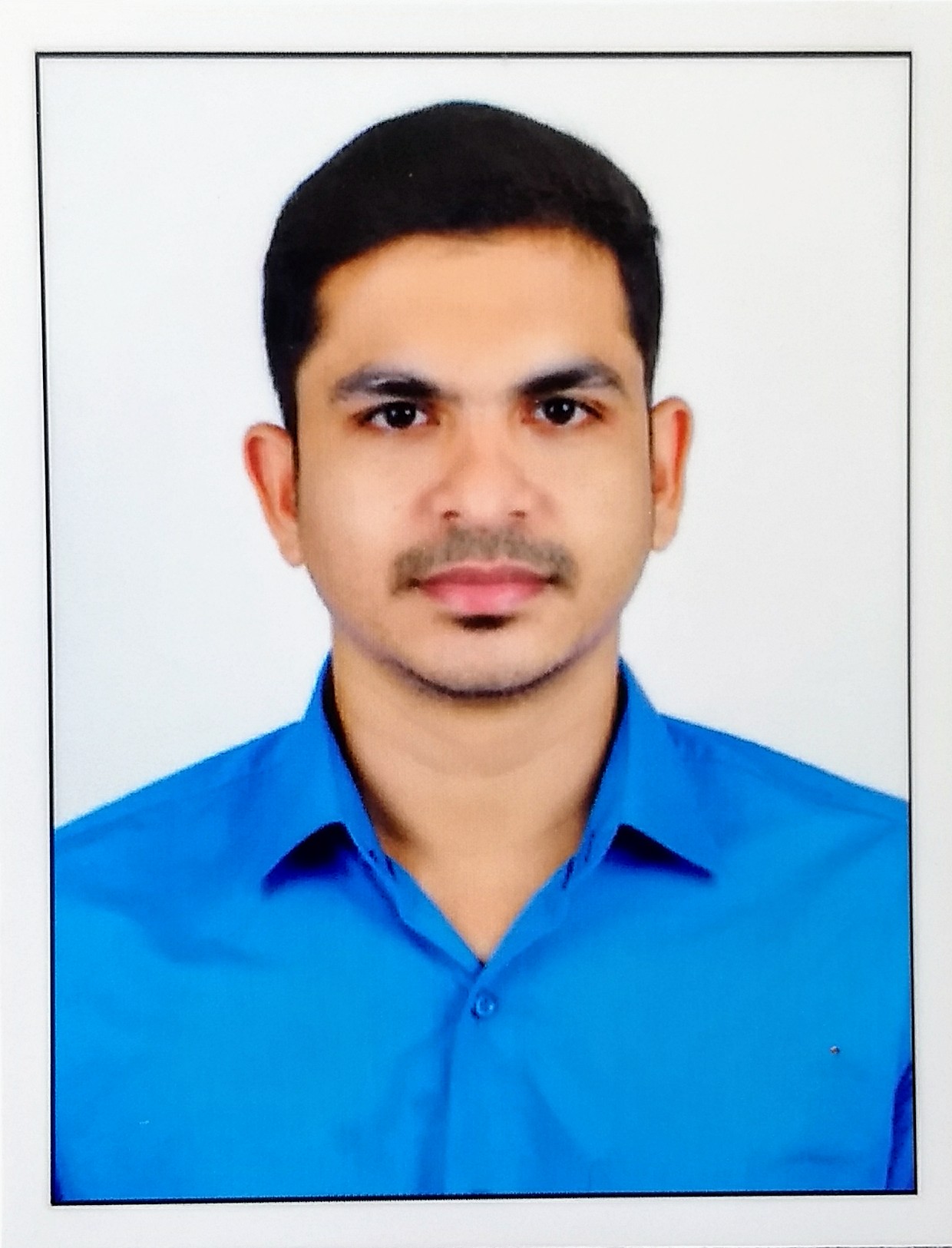 ANUJ ANUJ.373843@2freemail.com Professional Objectives                    To work in a challenging atmosphere by exhibiting my skills with utmost sincerity, professionalism, discipline and dedicated smart work for the growth of your esteemed organization along with mine.Career History & Key ResponsibilitiesSystem Administrator , Radhakrishna Finance Pvt. Ltd.,Guruvayur,Kerala,India(June 2015-Aug 2017)www.radhakrishnafinance.comConfiguring VPNs for more than 30 branch offices in both fortigate and cisco firewalls.Creating IP table for devices and assigning IP to devices according to IP tables.Supervising/assisting Vendors for the installation of CCTV systems, biometric attendance systems.Configuring Cisco business routers and modems.Ensuring all network are working fine without any packet loss.Prepare documents and auditing assets for information security management system(ISMS)Assisted consultancy for attaining ISO Certification.   Maintaining IT asset Register.Excellent knowledge about networking between head office and branches offices.Configuring Port forwarding, web filtering.Excellent knowledge about windows volume licensing service.Expert in windows OS troubleshooting and maintenance.Remotely managing/monitoring of computers.Server management, backup, cloud backup.Conducting meetings for the development or betterment of IT infrastructure for the company.Annual Maintenance Services/Contract for CCTV, Access Control, Structured Cabling.Finger Print, Time and Attendance & Standalone, Networkable Access Control System installation.Fiber Optical Cable Works Splicing, Quality Testing.Fiber Optic Cable Single Mode and Multimode cable Laying, Termination, Power Meter Testing.Controls project costs by approving expenditures; administering contractor contracts.Develops project objectives by reviewing project proposals and plans; conferring with management.Confirms product performance by designing and conducting tests.Controls project plan by reviewing design, specifications, and plan and schedule changes; recommending actions.Maintains safe and clean working environment by enforcing procedures, rules, and regulations.Contributes to team effort by accomplishing related results as needed.System Assistant, Speedline L.L.C, Ras Al Khor 8,Dubai,UAE (Dec 2013-Feb 2015) www.speedlinedubai.com   Installing systems, operating systems, application software.Tracking vehicles using GPS and corresponding software.Printer troubleshooting.Managing courier software.Document creation like excel, word, pdf etc.Managing and configuring CCTV systems.Managing daily attendance reports from fingerprint based attendance systems. Data entry.Configuring Smartphone.QualificationsB-Tech(Computer Science) (course completed)Thejus engineering college Kerala, IndiaBachelor of commerce, Allahabad University, IndiaCisco Certified Network Associate(CCNA)          Indiaoptions, Kerala, India Higher Secondary                    Bethany St. Johns English Medium Higher Secondary School, Kerala, India     High School            Bethany St. Johns English Medium Higher Secondary School, Kerala, India  Projects & Memberships“Prevention of black hole attack in Ad-Hoc network” in java Platform.(main project )“Smart x web” in java Platform(mini-project)Conducted a seminar on "Maximizing the life of wireless sensor networks" at college.Event manager of cultural committee programmed at college.Strengths:Self-Thought quick learner and Creative.Result driven professional with good experience in leading & networking with teams.Committed professional, good at meeting deadlines.Team leader capable of interacting effectively with peers, colleagues & superiors through personal involvement.Handling team to execute quality work in a cost effective manner.Technical SkillsOperating Systems: Windows, Ubuntu, MacLanguages                : C, C++, Java.Applications             : Microsoft Office and all types of common applicationsTools                         : Photoshop, Net beans, eclipse.Other                        :  Firewall, Router, switch, PC, Smartphones,                                       Internet connectivity troubleshooting.Personal DetailsDate of Birth              : 29/8/1991Nationality                  : IndianSex                               : MaleVisa status                  : Visit (4th OCT 2017 to 2nd DEC 2017)Marital Status            : SingleLanguages Known     : English, Hindi, and MalayalamHobbies                       : Photography, Aquascaping, FootballReferences 	To be furnished up on request.                                 DECLARATION                I hereby declare that the above mentioned details are correct and true to the best of my knowledge and belief.                           Yours sincerelyAnuj 